Founded at Yale University March 21, 1895 byFrederick Manfred Werner, Louis Samter Levy, Henry Mark Fisher asNorth America's First Non-Sectarian and Non-Discriminatory Fraternity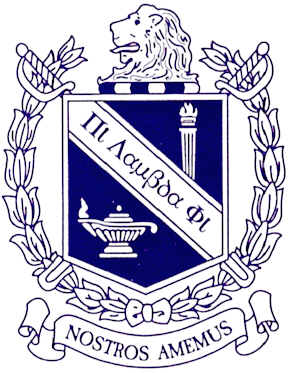 PI LAMBDA PHI FRATERNITYRe:	Adherence to Pi Lambda Phi policies & procedures including FIPG Risk Management PolicyThis is to confirm that the officers and members of the [State] [Greek Letter Designation] Chartered Chapter Alumni Association accept responsibility for adherence to all of Pi Lambda Phi’s policies and procedures. Be it further known that all members of this Chartered Chapter Alumni Association have reviewed, understand and agree to abide by the FIPG Risk Management Policy. Each current member of the Alumni Association has been provided with a copy of the FIPG guidelines and all future members will receive a copy as well. The Association will continue to update its members of any changes to the official FIPG Policy.Signed this [5th] day of [Month], [YYYY]______________________________[First & Last Name, President]INTERNATIONAL HEADQUARTERS60 Newtown Road, Suite 118  Danbury, CT 06810  Phone: 203-740-1044  Fax: 203-740-1644  headquarters@pilambdaphi.org  www.pilambdaphi.org